Intelligent Video Recorder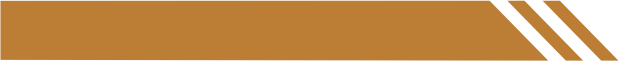 16 CH 4K Smart NVRNL-NV16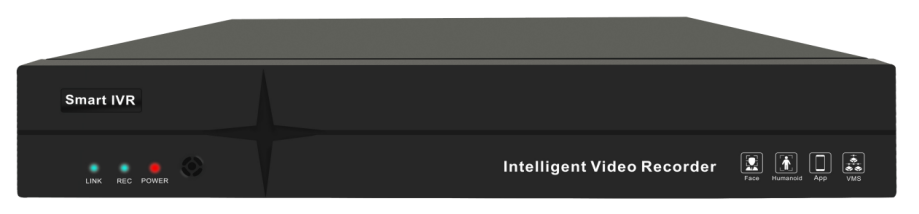 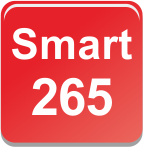 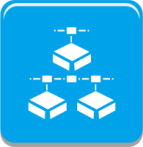 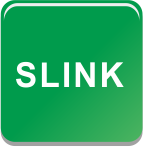 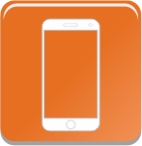 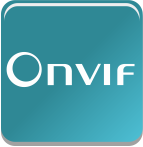 Smart 265     ONVIF         SLINK           IMS           APP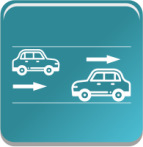 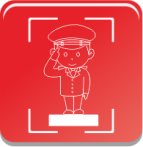 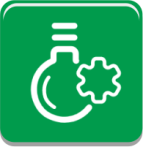 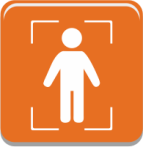 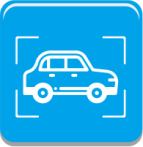 Modify Light Mode  Human Detect  Vehicle Detect  Retrograde   Absent AlarmIntroduction:     Support Smart 265 and HTML5 latest technology, support 16 CH 4K IP camera input and output, support smart analysis IPC, 4CH 1080P playback, 1 pcs HDD (max 16TB), 1CH VGA, 1 CH HDMI, support to upgrade IPC remote, modify IP camera address and light board parameters, support audio, support P2P,2 pcs USB portFeatures：● Support 16 Channels IPC input（8MP/D1+16 CH Preview+4CH playback）● Support samrt 265, H265,H264 compression format● Support synchronized recording,remote view,backup recording in MP4 format, mobile view● Support VGA/HDMI
● Support preview image and playback image electronic amplification
● Support RTSP,GB28181, ONVIF protocol● Support RTMP stream push, support DDNS,UPNP...etc
● Support alarm capture,send alarm information by email 
● Support WEB, mobile view,IMS surveillance
● Support IPC smart analysis: target count, E-fence, line crossing, absent alarm, E-bike detection
● Support channel patrol grouping
●Support network inspection-network traffic monitor, network-detect packet,network diagnosis..etc
● Support max 4CH 1080P playback● Support 16CH 4K decode and 4K display output● Support HTML5 remote login operation● Support to add IPC manually or automatically in LAN● Support to upgrade IPC online and by memory● Support to maintain IPC under private protocol, including restore, restart, enable or disable all network function● Support disconnected network supplement function, optimize bandwidth incoming up to 64MSpecification：Size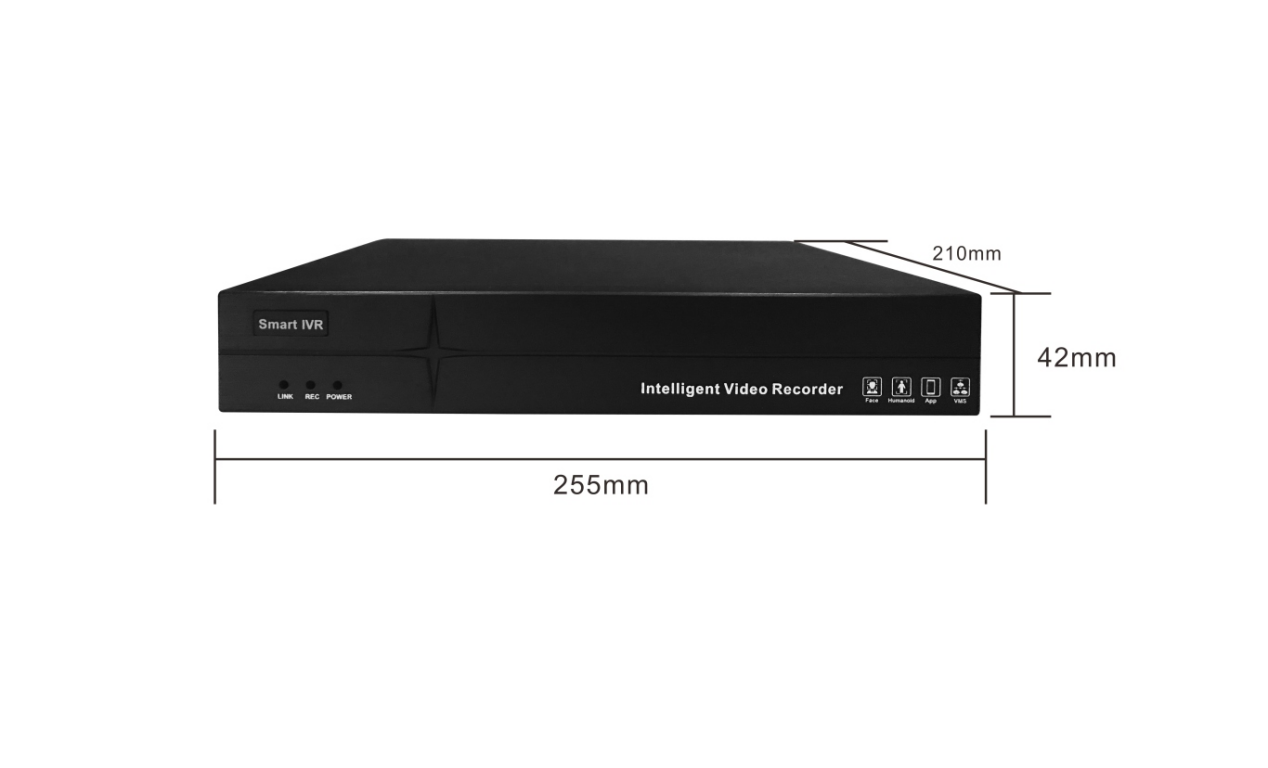 System Embedded LINUX design, pure hard decoding, watchdog, hard disk storage, HDMI HD display, IP network video accessVideo InputHD IPC input, support dual code stream access for each IPC, support auto search, auto add, auto recording, auto preview, and realize zero debuggingVideo InputIncoming bandwidth 64Mbps;Video Output1CH HDMI output,1CH VGA output,Same origin as HDMI;resolution:3840×2160,1920×1080,1440×900,1280×1024,1280×800,1024×768Video OutputSupport IMS preview , support APP previewVideo OutputSupport split,1/2/4/6/8/9/10/16CH realtime previewRecording resolutionSupport 720P/960P/1080P/3MP/4MP/5MP/4KVideo Decoding ParametersSupport Smart265/H.265/H.264 decodeVideo Decoding ParametersNVR playback 4 CH (1*4K) ; max support 4 CH playback on IMSAudioG.711; support HDMI audio output,support audio output（3.5mm hole), support audio/recording with audio preview and playback on IMSStorage Management1 pcs SATA port, max support 16TB HDDStorage ManagementSupport timing recording, alarm recording, timing and alarm recording; alarm recording includes (motion detection, alarm input, human detection, line-crossing detection, area intrusion, personnel linger, absent alarm, vehicle parking violation, and vehicle retrograde)Storage ManagementSupport the backup of external USB storage devices (such as ordinary USB flash disk and mobile hard disk)User ManagementMax support 32 usersNetwork Port1 pcs RJ45 port, support 10/100M self-adaptive; support TCP/IP,IPv4,DHCP,NTP,RTSP,ONVIF,P2P,SMTP, GB28181...etc network protocol;Peripheral Port2 pcs USB2.0 port(rear ); support mouse, USB upgrade, import and exportAlarm PortNoFront PanelSupport 3 kinds of indicator light, including power, recording, data transfer BuzzerSupport buzzer alarmFunctionSupport preview/recording/transfer/remote service, support alert linkage, support IMS monitor software, support P2P cloud serviceWorking Temperature-10℃～＋55℃Working Humidity10%～90%Power ConsumptionDC +12V/2A,≤2W power consumption (without HDD)Size (mm)Size 210*255*42mm(W×D×H), support wall installationWeight（Ｋg)N.W.: 0.9Kg;  G.W: 1Kg（No HDD） Package10 pcs/CTN  610mm×380mm×340mm; weight: 10KG